CURRICULUM VITAE OBJECTIVETo apply, develop and implement my scientific knowledge, ideas and coordinate the major research activities in pharmaceutical education and research.             ACADEMIC QUALIFICATION2013-2015	Ph.D (Pharmaceutical Sciences) from Department of Pharmaceutical Sciences,	University of Kashmir, Jammu and Kashmir (Srinagar), India. Thesis Topic “Hepatoprotective activity guided isolation and characterization of Bee propolis from Kashmir Himalayan region” 2009-2012	M.Pharm (Pharmaceutical Chemistry) from Department of Pharmaceutical Sciences, University of Kashmir, Jammu and Kashmir (Srinagar), India secured Distinction (1st Rank in the University). 2002-2006	B.Pharm from Govt. collage of Pharmaceutical science & Technology Amritsar, affiliated with Punjab Technical University, Punjab India, with First Division. PROFESSIONAL EXPERIENCE2013-2016        Research Fellow, in a project funded by University Grants Commission, Govt. of India, carried out at Department of Pharmaceutical Sciences, University of Kashmir, Jammu and Kashmir (Srinagar), India (Topic : “Bee Propolis – Its Hepatoprotective Guided Isolation and characterization using HepG2 cell line and Quantification of its bioactive markers”).2011-2015	Assisted the Undergraduates and Post graduates students of Pharmaceutical Sciences Department University of Kashmir in its academic work, including tutorials, evaluation of the test papers, laboratory demonstration, supervision of fieldwork, library activities like group seminars and symposia.2012-2013	Worked as Trainee in Regional Research Institute of Unani Medicine (RRIUM) at Srinagar for Central Council for Research in Unani Medicine 	(CCRUM), Deptt. Of AYUSH, Ministry of Health & Family Welfare, Govt. 2007-2009    Worked as Research Associate-I in Ind-Swift Labs Ltd. (R&D Centre), Mohali in Analytical Research and Development (ARD).AWARDS AND HONORS2013      	Provisionally short-listed for the award of INSPIRE Fellowship offered to University 1st Ranker in a particular subject at PG level examination by Department of Science & Technology (DST), Technology Bhavan, New Mehrauli Road, New Delhi –110016 (NOT AVAILED)2011-2012 	Awarded meritorious research scholarship under merit-cum-means scholarship, MOMA, Govt. of India, for carrying out the M.Pharm degree.2006	Awarded excellent performance in the department during B.Pharm course from Govt. collage of Pharmaceutical science.PUBLICATIONSRESEARCH PAPERSAdil F. Wali, Bharathi Avula, Zulfiqar Ali, Ikhlas A.Khan, Ahlam Mushtaq, Muneeb U Rehman, Seema Akbar, Mubashir Hussain Masoodi. Antioxidant, hepatoprotective potential and chemical profiling of Propolis ethanolic extract from Kashmir Himalaya region using UHPLC-DAD-QToF-MS. BioMed Research International, 2015, Article ID 393462, 10 pages, http://dx.doi.org/10.1155/2015/393462.Adil Farooq Wali, Ahlam Mushtaq, Muneeb U Rehman, Seema Akbar, Mubashir Hussain Masoodi. In-vitro antioxidant and antimicrobial activities of propolis from Kashmir Himalaya region. Free Radicals and Antioxidants, 2016, 6(1):51-57. Adil F. Wali, Mubashir H. Masoodi, Mohd. Akbar, Ahlam Mushtaq. Method Development and Validation of   a 	Stability indicating RP-HPLC Method for Analysis of Meloxicam Using DAD Detector. Asian Journal of Pharmaceutical Research and Development, 2013, Vol.1 (5).Muneeb U. Rehman, Bilal Ahmad, Ahmad Arif, Saiema Rasool, Adil Farooq, Rahil Razzaq, Showkat Ahmad Bhat, Sumaira Bashir, Ovais Shabir, Insha Amin, Mubashir Masoodi, Manzoor ur Rahman Mir, Mohammed Yaseen Shah. Zingerone protects against cisplatin-induced oxidative damage in the jejunum of Wistar rats. Oriental Pharmacy and Experimental Medicine, 2015. DOI 10.1007/s13596-015-0187-5Ahlam Mushtaq, Seema Akbar, Mohammad A. Zargar, Adil F. Wali, Akhtar H. Malik, Mohammad Y. Dar, Rabia Hamid and Bashir Ahmed Ganai. Phytochemical screening, physicochemical properties, acute toxicity testing and screening of hypoglycaemic activity of extracts of Eremurus Himalaicus Baker in normoglycaemic wistar strain albino rat. BioMed Research International, 2014, Article ID 867547, 6 pages.  Mohd. Akbar, Mubashir H. Masoodi, Adil F. Wali, Mudasir A. Mir,     Nida S. Shapoo. Antioxidant potential of methanolic root exstract of Mentha arvensis L. From Kashmir region. Journal of applied pharmaceutical science, 2014, Vol. 4 (3), 050-057.Mubashir Hussain Masoodi, Ahmed Bahar, Adil F. Wali, Bilal A. Zarger, Akbar Dar. Recent Developments in Phytochemical and Pharmacological Studies of Wedelia Calendulacea L. A Review. Indian Journal of Natural Products, 2011, 27(1), 3-7.Bilal Ahmad, Insha Amin, Showkat Ahmad Bhat, Muneeb U Rehman, Saiema Rasool, Ahmad Arif, Adil Farooq, Showkeen Muzammi l, Ishraq Hussain, Manzoor ur Rahman Mir. Zingerone (4­(4­Hydroxy­3­methoxyphenyl)­2­butanone) protects against acetaminophen induced hepatotoxicity in Wistar rats via alleviation of oxidative stress and inflammation. Asian Journal of Animal and Veterinary Advances, 2016 (Accepted).BOOKValidation & Stability Indicating RP-HPLC Method for Meloxicam Capsule by Adil Wali and Mubashir Masoodi, Lambert Academic publishing, 2015.                  PROJECT, TRAINING AND WORKSHOPAttended 2 day workshop on "Regulations and ethics for animal experimentation” organized by Regional Research Institute of Unani medicine, Srinagar in collaboration with CCRUM, AYUSH, MOHFW and DST, Govt of India from 8th  to 9th Nov. 2013.Attended J & K State Council for Science and Technology (Department of 	Science and Technology, Govt. Of Jammu and Kashmir) sponsored 10 days training program “Methods in recombinant DNA technology” organised by Division of Veterinary Biochemistry, Faculty of Veterinary 	Sciences and Animal Husbandry,  Shuhama, Alusteng from 1st to 10th Oct. 	2013.M.Pharm Project Work   successfully completed in Ind-Swift Labs Ltd. 	R&D centre, Mohali in Analytical Research and Development (ARD). Project entitle “Validation and stability indicating RP-HPLC method for Meloxicam capsules by using DAD detector” 2011.B.Pharma Project Work successfully completed entitle “Chemical investigations and antifungal activity of volatile oil of black pepper from its acetone extract” 2006.B.Pharma Industrial training successfully completed in Amritsar Pharmaceuticals Pvt Ltd (Quality Control Lab) Amritsar, Punjab 2006.                ABSTRACTS/ CONFERENCES/SYMPOSIUMS ATTENDEDPresented poster in 2nd National Symposium on Interdisciplinary Sciences on “Phenols, Flavonoids, In-Vitro Antioxidant and Antimicrobial Activity of Propolis from Kashmir Himalaya Region” on 27rd -28th February, 2015, organized by G.G.M Science College, Canal Road Jammu, J&K.M.U.Rehman, A. Farooq, A. Arif, S. Bhat, B. Ahmad, M. R. Mir and M.    Y. Shah.”Narigenin attenuates DMH-induced NF-ƙB and COX-2 expression in rat colon: Abrogation of oxidative stress, inflammatory responses and proinflammatory cytokine production” in 53rd  annual meeting and tox expo organised by journal of the society of toxicology Phoenix, Arizona USA march 23-27 2014.Ahlam Mushtaq, B. A. Ganai, Seema Akbar, M. A. Zargar, Akbar Masood, Adil Wali and Khalid Ghazanfar. “Screening of the Antidiabetic 	Potential of Eremurus himalaicus - An Endemic Medicinal Plant of North-Western Himalaya” in “8TH J&K SCIENCE CONGRESS” 	organized by University of Kashmir in collaboration with JK state council for science and technology and DST, Govt of India 2012.Adil F Wali, Mubashir H Masoodi, Akbar Dar, Ahlam Mushtaq “Development and validation by NP-LC method for the separation of enantiomer and diastereomer in Solifenacin Succinate- A well-known muscaranic receptor antagonist.” in “8TH J&K SCIENCE CONGRESS” organized by University of Kashmir in collaboration with JK state council for science and technology and DST, Govt of India 2012.Presented a research paper entitled “Pharmacological Actions of Marrubium vulgare L. A review.” in  two days national conference on Recent Trends in Biosciences organized by Department of Biochemistry 	and Biotechnology at S.P college, Srinagar from 3rd-4th October, 2011.Adil F. Wali and Mubashir H. Masoodi “Development of liquid chromatographic enantiomer and disteromers  separation method and validation for the estimation of (R,S)- enantiomer and (R,R) and (R,S)- 	disteromers in solifenacin Succinate” in “7th J & K Science Congress” 	organized by, University of Jammu in collaboration J & K Science and 	Technology Department and DST from 13nd -15th Oct 2011.Participated in “National Summit on Development of Unani Medicine Challenges & Opportunities” on 20th October 2011, organized by 	AYUSH practitioners of J&K at Gandhi Bhawan, University of Kashmir Srinagar, Jammu and Kashmir.Presented poster in two days National Conference on “Recent trends in Biosciences” on 3rd & 4th October, 2011 at Sri Pratap College, Srinagar.Adil F. Wali, Mubashir H. Masoodi, Bimal Kumar and Arvind Mittal “Validation and Stability indicating RP-HPLC Method for the Determination of Acomprosate Calcium API in Pharmaceutical Formulations” in “6th J & K Science Congress” organized by the CORD (Center for Research & Development), University of Kashmir in collaboration J & K Science and Technology Department and DST from 2nd-04th Dec, 2010.Participated in AICTE sponsored national seminar on “Newer Extraction 	and Standardization Techniques for Herbal Drugs and Herbal Formulations” on 10th & 11th march, 2007 at I.S.F college of Pharmacy, Moga Punjab.TECHNIQUES AND EXPERIMENTAL EXPERTISECOMPUTER SKILLSPreparing Power point presentations, Word Documents, Editing, Formatting etc.Net browsing, scientific literature search, other essential parts of computer usage (installation of software, hardware problems etc.)Ability to work on software’s like Chem Draw, Mnova, Graphpad etc.     OTHER ACTIVITIESRepresented Kashmir University in Inter university cricket tournament.Represented Ind-Swift Labs Ltd. In Anil Jain cricket tournament.Represented Snooker/Football/Volley Ball team (F/o Applied Science and Technology), Kashmir University (2009-2015).PERSONAL DATAJob Seeker First Name / CV No: 1715934Click to send CV No & get contact details of candidate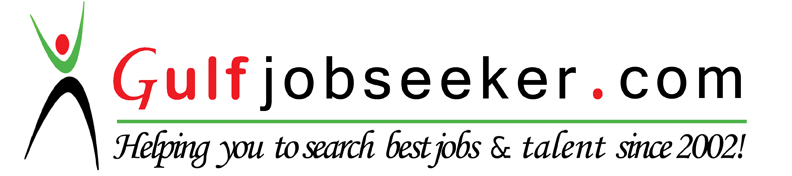 Dr. Adil Pharmacological screening (In-vitro and In-vivo)Induction of toxicant and determination of various physiological and biochemical effects of isolated natural products in animal models and cell lines.Analytical Evaluation of quality and safety of traditional and herbal drugs, fingerprinting and standardization of marker compounds in medicinal plant, isolation of natural products using various chromatography techniques (method development & validation).OtherDevelopment of SOPs for standardization of traditional and herbal drugs/formulations by using existing /newly developed protocols (HPTLC, UPLC, GC, LC-MS etc.).Date of Birth26th December, 1983NationalityIndianGenderMaleMarital statusUnmarriedLanguage KnownEnglish, Hindi, Kashmiri &Urdu.StrengthHard Working, Positive approach towards every problem, believing myself, result oriented attitude and good communication skills.